即時發佈
2016年3月25日
勞力士中國海帆船賽2016Alive號刷新紀錄經過兩日比賽，RP66型Alive號率先衝線，勇奪衝線冠軍，成功以47小時31分8秒刷新紀錄，比Beau Geste號在2000年創下的紀錄快了11分59秒。若沒有受啟航時的壞天氣影響，他們應可更快衝線。說回比賽，Alive號和Banuls 60型雙體船MACH2號在公海時一直叮噹馬頭，至比賽中段，前者往西南方向航行，離岸稍遠，後者則繼續靠恆向線航行。最後證明Alive號船長策略正確，受惠上午風勢，一直前進，MACH2號則陷入呂宋無風海域，膠著五小時。Alive號上下非常高興，船員Duncan Hines說：「很驚喜，因為我們記錯了紀錄時間，但現在非常高興！」另一船員Stacey Jackson補充：「比賽待我們不薄，在壞天氣下仍能保持首位，昨晚我們在滿月下以17至18節航行，各人對此都讚口不絕。人們說『好頭好尾』，我們真的有個好結尾！」Alive號能否再下一城，取得IRC總冠軍，仍是未知之數，視乎其他選手表現。MACH2號預料會於下午衝線，隨後的TP52型 FreeFire號和Standard Insurance Centennial號應可在午夜衝線，再之後是KLC Bengal7號、Zanzibar號 和Shahtoosh號。－ 完 －香港遊艇會簡介香港遊艇會歷史最悠久，以無數帆船和划艇活動拼湊出超過一百六十年的豐富歷史，至今每年仍舉辦多項賽事：從本地到國際；從小型帆船到大型龍骨船；從短途賽到一級離岸大賽。為推動帆船運動發展，香港遊艇會不時推出不同程度的帆船訓練課程供會員及非會員參加。勞力士簡介勞力士總部設於日內瓦，為瑞士腕錶製造業翹楚，其腕錶品質和製錶工藝，享譽國際。勞力士蠔式腕錶具備超凡精準的計時功能，成為卓越、表現和尊貴的象徵。早於1905年，勞力士品牌便率先研發腕錶工藝，成為製錶業技術創新的先峰。1926年，勞力士推出世上首隻防水腕錶——蠔式腕錶。1931年，勞力士推出恒動擺陀自動上鏈裝置。在其發展歷程中，勞力士註冊超過400項專利。作為一家綜合製錶的獨立企業，勞力士獨立設計、開發和生產腕錶所有主要組件，包括鑄造合金，加工、製作、組裝和拋光機芯、錶殼、錶盤及錶鏈。此外，勞力士亦致力投身藝術、體育、探險、建設企業精神和環保事業等多個範疇，贊助多項活動，並鼎力支持慈善項目。查詢：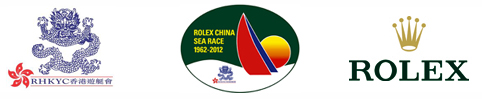 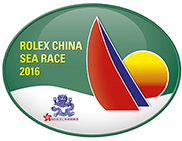 公共關係及傳訊經理Koko Mueller電話：+852 2239 0342 / +852 9488 7497傳真：+852 2572 5399電郵：Koko.Mueller@rhkyc.org.hk香港遊艇會　銅鑼灣吉列島網址：www.rhkyc.org.hk賽事副經理 (帆船及推廣)Lindsay Lyons電話：+852 2239 0391傳真：+852 2839 0364電郵：Lindsay.Lyons@rhkyc.org.hk香港遊艇會　銅鑼灣吉列島